https://www.ambientemagazine.com/mobi-e-integra-programa-interreg-europe-como-bom-exemplo-na-area-de-mobilidade-eletrica/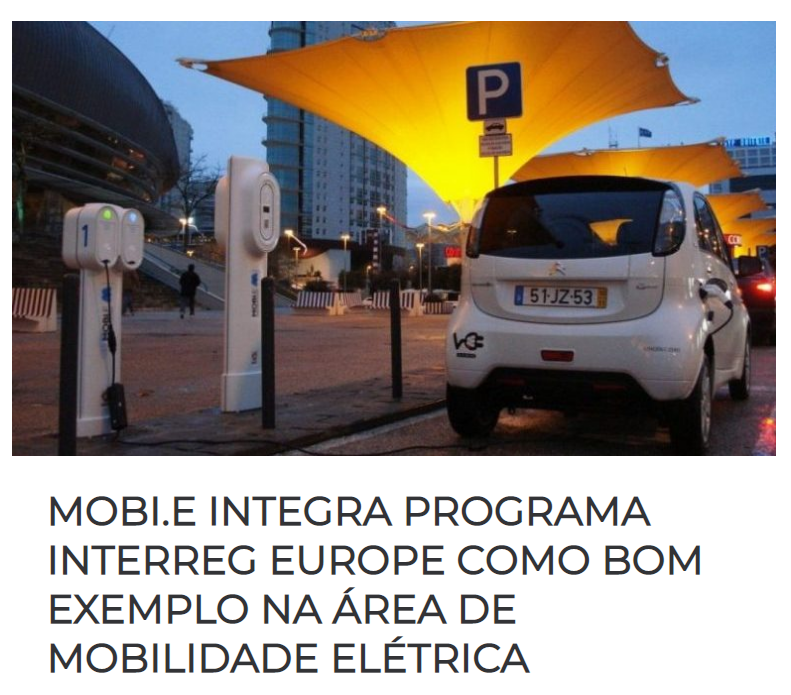 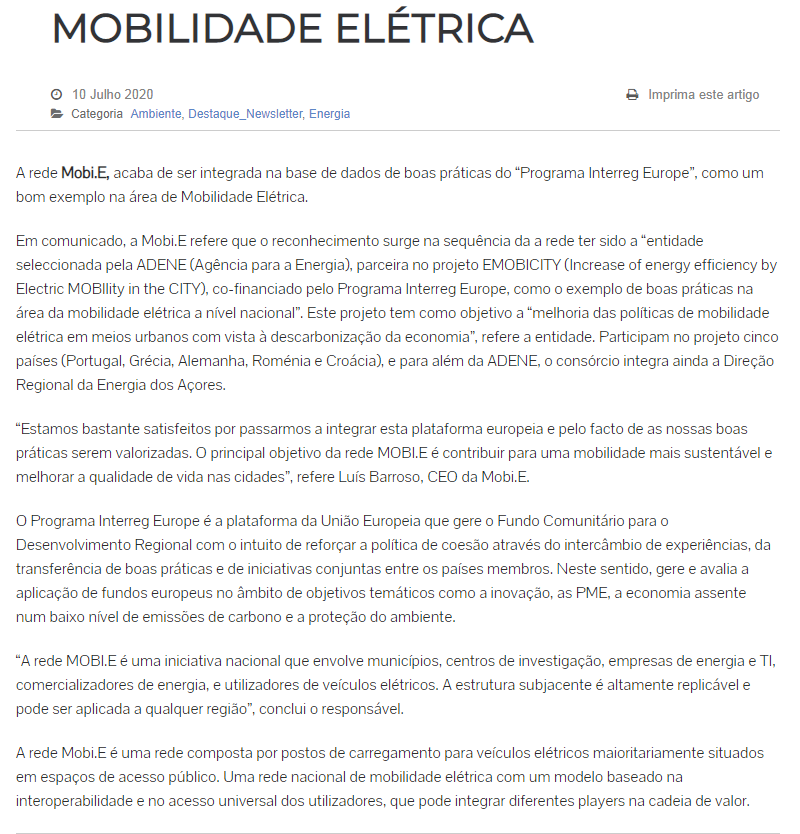 